ГУБЕРНАТОР АМУРСКОЙ ОБЛАСТИРАСПОРЯЖЕНИЕот 11 мая 2023 г. N 99-рОБ УТВЕРЖДЕНИИ ПОЛОЖЕНИЯ О РЕГИОНАЛЬНОЙ ЭКСПЕРТНОЙ ГРУППЕНАЦИОНАЛЬНОЙ СОЦИАЛЬНОЙ ИНИЦИАТИВЫ В АМУРСКОЙ ОБЛАСТИУтвердить Положение о региональной экспертной группе Национальной социальной инициативы в Амурской области согласно приложению к настоящему распоряжению.ГубернаторАмурской областиВ.А.ОРЛОВПриложениек распоряжениюГубернатораАмурской областиот 11 мая 2023 г. N 99-рПОЛОЖЕНИЕО РЕГИОНАЛЬНОЙ ЭКСПЕРТНОЙ ГРУППЕ НАЦИОНАЛЬНОЙ СОЦИАЛЬНОЙИНИЦИАТИВЫ В АМУРСКОЙ ОБЛАСТИ1. Общие положения1.1. Настоящее Положение определяет основные цели, задачи и регламент деятельности региональной экспертной группы Национальной социальной инициативы в Амурской области (далее - РЭГ НСИ).1.2. РЭГ НСИ - коллегиальный орган, создаваемый для методологического сопровождения внедрения и мониторинга индивидуальных планов развертывания (внедрения) Национальной социальной инициативы (далее - НСИ) в Амурской области, а также для обучения и повышения квалификации участников системы внедрения НСИ в Амурской области с использованием экспертизы негосударственного сектора в социальной сфере.1.3. РЭГ НСИ в своей деятельности руководствуется Конституцией Российской Федерации, федеральными конституционными законами, федеральными законами, актами Президента Российской Федерации, актами Правительства Российской Федерации, нормативными правовыми актами Амурской области, а также настоящим Положением.1.4. Понятия, применяемые в настоящем Положении:1) НСИ - механизм, позволяющий улучшить качество услуг и сервисов в социальной сфере, направленных на удовлетворение потребностей человека в различных жизненных ситуациях;2) жизненная ситуация - последовательность действий человека, основанная на его потребностях и составляющая в совокупности путь человека от возникновения потребности до достижения ожидаемого целевого состояния в соответствующей жизненной ситуации;3) целевая модель - описание границ жизненной ситуации, типового базового и целевого процессов оказания социальных услуг в рамках прохождения человеком жизненной ситуации, сформированное по методологии "бережливого производства", а также набор решений и лучших практик, внедрение которых способствует достижению ожидаемых результатов реализации целевой модели;4) индивидуальный план развертывания (внедрения) НСИ - индивидуальный для Амурской области комплекс связанных по срокам мероприятий и решений, направленных на улучшение сервисного и производственного процессов оказания социальных услуг, снятие барьеров и решение проблем в рамках жизненной ситуации.2. Порядок создания и состав РЭГ НСИ2.1. Состав РЭГ НСИ утверждается приказом автономной некоммерческой организации "Агентство стратегических инициатив по продвижению новых проектов" (далее - Агентство) по согласованию с первым заместителем председателя Правительства Амурской области.2.2. РЭГ НСИ входит в трехкомпонентную модель управления (региональную управленческую структуру), включающую также Региональный штаб НСИ и Регионального сервисного уполномоченного НСИ.Данная структура создана для выстраивания эффективного межведомственного и межотраслевого, кросс-функционального и многоуровневого взаимодействия, а также для вовлечения всех заинтересованных лиц и учреждений в проектирование, внедрение и мониторинг НСИ.2.3. К деятельности РЭГ НСИ могут быть привлечены:1) представители экспертных отраслевых сообществ;2) представители социально ориентированных некоммерческих организаций;3) социальные предприниматели;4) руководители социальных учреждений, участвующих во внедрении НСИ;5) общественные представители Агентства по социальному направлению в Амурской области (при наличии).2.4. Для эффективного взаимодействия экспертного сообщества и проведения целевой работы в узких областях по направлениям НСИ или выбранным жизненным ситуациям в структуре РЭГ НСИ возможно создание экспертных подгрупп.3. Задачи и полномочия РЭГ НСИ3.1. Основные задачи РЭГ НСИ:1) методологическое сопровождение:а) участие в определении целей и задач внедрения НСИ в Амурской области;б) поиск новых жизненных ситуаций для реализации индивидуальных планов развертывания (внедрения) НСИ в Амурской области;в) сопровождение внедрения НСИ в Амурской области в части отраслевой специфики и производственных процессов;г) разработка и передача на согласование показателей дополнительного мониторинга внедрения НСИ с учетом специфики Амурской области;д) анализ (совместно с ответственными органами исполнительной власти Амурской области - участниками региональной управленческой системы НСИ) влияния внедрения НСИ на достижение ключевых показателей эффективности Губернатора Амурской области, а также руководителей органов исполнительной власти Амурской области;е) выявление и оценка рисков внедрения НСИ в Амурской области и формирование предложений по их снижению;ж) подготовка предложений по повышению эффективности внедрения НСИ в Амурской области;2) участие в разработке и корректировке индивидуальных планов развертывания (внедрения) НСИ в Амурской области в части:а) выявления проблем, в том числе причин их возникновения (барьеров, ограничений и так далее), разработки необходимых решений при внедрении НСИ в Амурской области;б) выявления или разработки лучших практик, мер и решений для внедрения в процессы оказания услуг в учреждениях социальной сферы;в) участия в проектировании целевого образа внедрения НСИ в Амурской области (в том числе разработка целевых сервисных и производственных процессов, спецификация целевых процессов и сервисов под конкретные целевые аудитории);г) оценки имеющихся и недостающих ресурсов, необходимых для индивидуальных планов развертывания (внедрения) НСИ в Амурской области (совместно с ответственными органами исполнительной власти Амурской области - участниками региональной управленческой системы НСИ);д) правового анализа мер и решений, плана действий и мероприятий по внедрению НСИ в Амурской области;е) оценки достаточности предлагаемых в индивидуальных планах развертывания (внедрения) НСИ в Амурской области мероприятий для достижения целей, показателей и результатов, внедрения НСИ (совместно с ответственными органами исполнительной власти Амурской области - участниками региональной управленческой системы НСИ);ж) подготовки предложений для федеральной "дорожной карты внедрения НСИ" с решениями на федеральном уровне;3) участие в мониторинге (в том числе в контрольных мероприятиях) внедрения НСИ в Амурской области;4) участие в оценке достижения целевых показателей внедрения НСИ в Амурской области.3.2. К полномочиям РЭГ НСИ относятся:1) проведение отраслевой и научно-исследовательской экспертизы жизненных ситуаций;2) анализ нормативных правовых актов и иных документов, текущих и планируемых к принятию в ходе внедрения НСИ;3) проведение конференций, семинаров и иных мероприятий по вопросам внедрения НСИ в Амурской области;4) формирование повестки для информационного сопровождения НСИ в Амурской области.3.3. При осуществлении своих задач РЭГ НСИ взаимодействует с Региональным штабом НСИ и Региональным сервисным уполномоченным НСИ.4. Организация деятельности РЭГ НСИ4.1. В состав РЭГ НСИ входят руководитель РЭГ НСИ, заместитель руководителя РЭГ НСИ, секретарь РЭГ НСИ и члены РЭГ НСИ.4.2. Руководитель РЭГ НСИ:1) осуществляет общее руководство РЭГ НСИ;2) председательствует на заседаниях РЭГ НСИ;3) подписывает протоколы заседаний РЭГ НСИ;4) определяет дату, время и место проведения заседания РЭГ НСИ.4.3. Заместитель руководителя РЭГ НСИ исполняет обязанности руководителя РЭГ НСИ в его отсутствие.4.4. Секретарь РЭГ НСИ:1) организует текущую работу РЭГ НСИ;2) вносит в адрес руководителя РЭГ НСИ предложения о проведении заседания и предполагаемой повестке заседания;3) подготавливает материалы к заседаниям РЭГ НСИ и формирует проект повестки заседания;4) готовит проект протокола заседания РЭГ НСИ;5) исполняет иные полномочия в соответствии с настоящим Положением.4.5. Заседания РЭГ НСИ проводятся по мере необходимости, но не реже одного раза в квартал.4.6. Материалы на очередное заседание РЭГ НСИ представляются секретарем РЭГ НСИ членам РЭГ НСИ не позднее чем за два рабочих дня до дня его проведения.4.7. Заседание РЭГ НСИ считается правомочным, если на нем присутствует не менее одной трети ее состава.4.8. Решения РЭГ НСИ принимаются простым большинством голосов присутствующих на заседании членов РЭГ НСИ и носят рекомендательный характер. В случае равенства голосов решающим является голос председательствующего на заседании.4.9. Решения РЭГ НСИ оформляются протоколом, который подписывается председательствующим на заседании РЭГ НСИ и секретарем РЭГ НСИ в течение трех рабочих дней со дня проведения заседания.4.10. Копия протокола заседания РЭГ НСИ направляется секретарем РЭГ НСИ членам РЭГ НСИ и заинтересованным лицам (при наличии) в течение пяти рабочих дней со дня подписания протокола.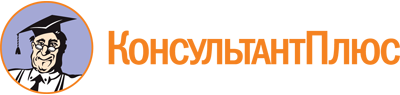 Распоряжение Губернатора Амурской области от 11.05.2023 N 99-р
"Об утверждении Положения о региональной экспертной группе Национальной социальной инициативы в Амурской области"Документ предоставлен КонсультантПлюс

www.consultant.ru

Дата сохранения: 22.06.2023
 